การให้ข้าราชการครูและบุคลากรทางการศึกษาออกจากราชการด้วยเหตุไม่ผ่านการทดลองปฏิบัติหน้าที่ราชการหรือไม่ผ่านการประเมินการเตรียมความพร้อมและพัฒนาอย่างเข้ม1. หลักกฎหมาย“มาตรา 56  ผู้ใดได้รับการบรรจุและแต่งตั้งให้เข้ารับราชการเป็นข้าราชการครูและบุคลากร
ทางการศึกษาและแต่งตั้งให้ดำรงตำแหน่งตามมาตรา 45 วรรคหนึ่ง หรือ มาตรา 50 ให้ทดลองปฏิบัติหน้าที่ราชการในตำแหน่งนั้น แต่ถ้าผู้ใดได้รับการบรรจุและแต่งตั้งในตำแหน่งครูผู้ช่วยให้ผู้นั้นเตรียมความพร้อมและพัฒนาอย่างเข้มเป็นเวลาสองปีก่อนแต่งตั้งให้ดำรงตำแหน่งครู ทั้งนี้ การทดลองปฏิบัติหน้าที่ราชการและการเตรียมความพร้อมและพัฒนาอย่างเข้ม ให้เป็นไปตามหลักเกณฑ์และวิธีการที่ ก.ค.ศ. กำหนด ถ้าในระหว่างทดลองปฏิบัติหน้าที่ราชการหรือเตรียมความพร้อมและพัฒนาอย่างเข้ม
แล้วแต่กรณี ผู้มีอำนาจตามมาตรา 53 พิจารณาเห็นว่าข้าราชการครูและบุคลากรทางการศึกษาผู้ใด
มีความประพฤติไม่ดี หรือ ไม่มีความรู้ หรือไม่มีความเหมาะสม หรือมีผลการประเมินทดลองปฏิบัติหน้าที่ราชการหรือเตรียมความพร้อมและพัฒนาอย่างเข้มอยู่ต่ำกว่าเกณฑ์ที่ ก.ค.ศ. กำหนดโดยไม่ควรให้
รับราชการต่อไปก็ให้สั่งให้ผู้นั้นออกจากราชการได้ ไม่ว่าจะครบกำหนดเวลาปฏิบัติหน้าที่ราชการหรือเตรียมความพร้อมและพัฒนาอย่างเข้มหรือไม่ก็ตาม ถ้าพ้นกำหนดเวลาทดลองปฏิบัติหน้าที่ราชการหรือเตรียมความพร้อม และพัฒนาอย่างเข้มดังกล่าวแล้ว และผู้มีอำนาจตามมาตรา 53 พิจารณาเห็นว่าควรให้ผู้นั้นรับราชการต่อไป ก็สั่งให้ผู้นั้นปฏิบัติหน้าที่ในตำแหน่งหรือวิทยฐานะที่จะได้รับแต่งตั้งต่อไป และให้รายงานหัวหน้าส่วนราชการ ผู้อำนวยการสำนักงานเขตพื้นที่การศึกษา หรือ อ.ก.ค.ศ. เขตพื้นที่การศึกษา แล้วแต่กรณี	 ข้าราชการครูและบุคลากรทางการศึกษาผู้ใดซึ่งอยู่ในระหว่างทดลองปฏิบัติหน้าที่ราชการหรือ
เตรียมความพร้อมและพัฒนาอย่างเข้ม แล้วแต่กรณีถูกสั่งให้ออกจากราชการเพื่อไปรับราชการทหาร
 ตามมาตรา 66 และต่อมาปรากฏว่าผู้นั้นมีกรณีจะต้องถูกสั่งให้ออกจากราชการตามวรรคสองหรือ
ตามมาตราอื่น ก็ให้ผู้มีอำนาจตามมาตรา 53 หรือผู้มีอำนาจตามมาตราอื่นนั้น แล้วแต่กรณี มีอำนาจเปลี่ยนแปลงคำสั่งให้ออกตามมาตรา 66 เป็นให้ออกจากราชการตามวรรคสอง หรือมาตราอื่นนั้นได้ ผู้อยู่ในระหว่างทดลองปฏิบัติหน้าที่ราชการหรือเตรียมความพร้อมและพัฒนาอย่างเข้ม
ในตำแหน่งใด ถ้าได้รับแต่งตั้งให้ดำรงตำแหน่งอื่นให้เริ่มทดลองปฏิบัติหน้าที่ราชการหรือเตรียมความพร้อมและพัฒนาอย่างเข้มใหม่ผู้อยู่ในระหว่างทดลองปฏิบัติหน้าที่ราชการหรือเตรียมความพร้อมและพัฒนาอย่างเข้ม ผู้ใด
ถูกกล่าวหาว่ากระทำความผิดอาญาหรือกระทำความผิดทางวินัย โดยมีมูลตามที่กล่าวหาว่าได้กระทำผิดดังกล่าว ให้ผู้บังคับบัญชาดำเนินการทางวินัยได้ตามที่บัญญัติไว้ในพระราชบัญญัตินี้ หรือเมื่อมีกรณีที่บุคคลดังกล่าวจะต้องออกจากราชการตามวรรคสองหรือวรรคสามหรือตามมาตราอื่น ก็ให้ผู้มีอำนาจ
ตามมาตรา 53 หรือผู้มีอำนาจตามมาตราอื่นนั้น สั่งลงโทษหรือสั่งให้ผู้นั้นออกจากราชการ แล้วแต่กรณีผู้ใดถูกสั่งให้ออกจากราชการตามวรรคสองหรือวรรคสาม หรือสั่งให้ออกจากราชการตามมาตราอื่น
ในระหว่างทดลองปฏิบัติหน้าที่ราชการหรือเตรียมความพร้อมและพัฒนาอย่างเข้ม ที่มิใช่เป็นการถูกลงโทษปลดออก หรือไล่ออก ให้ถือเสมือนว่าผู้นั้นไม่เคยเป็นข้าราชการครูและบุคลากรทางการศึกษา แต่ทั้งนี้
ไม่กระทบกระเทือนถึง การปฏิบัติหน้าที่ราชการหรือเตรียมความพร้อมและพัฒนาอย่างเข้ม หรือการรับเงินเดือนหรือผลประโยชน์อื่นใดที่ได้รับหรือมีสิทธิจะได้รับจากทางราชการในระหว่างที่ผู้นั้น
อยู่ในระหว่างทดลองปฏิบัติหน้าที่ราชการหรือเตรียมความพร้อมและพัฒนาอย่างเข้ม”2. กฎหมาย ระเบียบ หลักเกณฑ์และวิธีการที่เกี่ยวข้อง	2.1 มาตรา 53 มาตรา 56 และมาตรา 107 (4) แห่งพระราชบัญญัติระเบียบข้าราชการครูและบุคลากรทางการศึกษา พ.ศ. 2547 และที่แก้ไขเพิ่มเติม	2.2 การปฏิรูปการศึกษาในภูมิภาคของกระทรวงศึกษาธิการ ตามคำสั่งหัวหน้าคณะรักษาความสงบแห่งชาติ ที่ 19/2560 สั่ง ณ วันที่ 3 เมษายน 2560  	2.3 คำวินิจฉัยคณะกรรมการขับเคลื่อนปฏิรูปการศึกษาของกระทรวงศึกษาธิการในภูมิภาค
ตามประกาศคณะกรรมการขับเคลื่อนปฏิรูปการศึกษาของกระทรวงศึกษาธิการในภูมิภาค 
ประกาศ ณ วันที่ 7 เมษายน 2560	2.4 หลักเกณฑ์และวิธีการเตรียมความพร้อมและพัฒนาอย่างเข้ม ตำแหน่งครูผู้ช่วย
ตามหนังสือสำนักงาน ก.ค.ศ. ที่ ศธ 0206.7/ว 19 ลงวันที่ 25 ตุลาคม 2561	2.5 ระเบียบ ก.ค.ศ. ว่าด้วยวันออกจากราชการของข้าราชการครูและบุคลากรทางการศึกษา พ.ศ. 2548 2.6 มติ ก.ค.ศ. อื่น ๆ ที่เกี่ยวข้อง3. คำชี้แจงประกอบหน้าคำสั่งการกรอกรายละเอียดในหน้าคำสั่งให้ดำเนินการดังต่อไปนี้3.1 หมายเลข  ให้ระบุหน่วยงานที่ออกคำสั่ง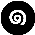 3.2 หมายเลข  ให้ระบุลำดับที่/ปีที่ออกคำสั่ง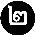 3.3 หมายเลข  ให้ระบุชื่อคำสั่ง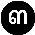 3.4 หมายเลข  ให้ระบุคำสั่งเดิมที่สั่งบรรจุและแต่งตั้งผู้สอบแข่งขันได้/ผู้ได้รับคัดเลือก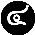 3.5 หมายเลข  ให้ระบุจำนวนผู้ได้รับการบรรจุและแต่งตั้ง ตามบัญชีรายละเอียดแนบท้ายคำสั่งเดิม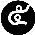 3.6 หมายเลข  ให้ระบุกฎหมาย ระเบียบ หลักเกณฑ์และวิธีการที่เกี่ยวข้องให้ครบถ้วน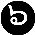 3.7 หมายเลข  ให้ระบุจำนวนผู้ถูกสั่งให้ออกจากราชการ ตามบัญชีรายละเอียดแนบท้ายคำสั่ง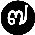 3.8 หมายเลข  ให้ระบุวัน เดือน ปี ที่ผู้มีอำนาจสั่งบรรจุและแต่งตั้งหรือผู้มีอำนาจตามมาตราอื่น 
ได้ลงนามในคำสั่ง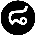 3.9 หมายเลข  ให้ระบุลายมือชื่อของผู้มีอำนาจสั่งบรรจุและแต่งตั้งหรือผู้มีอำนาจตามมาตราอื่น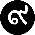 4. คำชี้แจงประกอบบัญชีรายละเอียดแนบท้ายคำสั่ง	การกรอกบัญชีรายละเอียดแนบท้ายคำสั่งในแต่ละช่องรายการให้ดำเนินการดังต่อไปนี้	4.1 หมายเลข  “ที่” ให้ระบุลำดับที่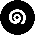 	4.2 หมายเลข  “ชื่อ – ชื่อสกุล เลขประจำตัวประชาชน” ให้ระบุชื่อ – ชื่อสกุล
เลขประจำตัวประชาชน 	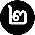 	4.3 หมายเลข  “วุฒิ/วิชาเอก/สถาบันการศึกษา” ให้ระบุชื่อคุณวุฒิและวงเล็บสาขาวิชาเอก สถาบันการศึกษาที่สำเร็จ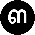 	4.4 หมายเลข  “ตำแหน่ง/หน่วยงานการศึกษา” ให้ระบุตำแหน่ง ตำแหน่งเลขที่ ตำแหน่งเลขที่จ่ายตรง เงินเดือน (อันดับและอัตราเงินเดือน)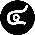 	4.5 หมายเลข  “วันเริ่มทดลองหรือเตรียมความพร้อมและพัฒนาอย่างเข้ม” ให้ระบุวัน เดือน ปี 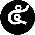 	4.6 หมายเลข  “ให้ออกตั้งแต่วันที่” ให้ระบุวัน เดือน ปี ที่ออกจากราชการ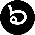 	4.7 หมายเลข  “หมายเหตุ” ให้ระบุกรณีอื่น ๆ ที่เป็นเงื่อนไขเฉพาะราย (ถ้ามี) 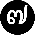 5. ข้อสังเกต	การให้ออกจากราชการด้วยเหตุไม่ผ่านการประเมินเตรียมความพร้อมและพัฒนาอย่างเข้มหรือให้ออกโดยไม่ผ่านการทดลองปฏิบัติหน้าที่ราชการจะต้องตรวจสอบความเห็นของผู้มีอำนาจตามมาตรา 53คส. 8/1ตัวอย่างคำสั่งข้าราชการครูและบุคลากรทางการศึกษาออกจากราชการด้วยเหตุไม่ผ่านการทดลองปฏิบัติหน้าที่ราชการหรือไม่ผ่านการประเมินการเตรียมความพร้อมและพัฒนาอย่างเข้ม  คำสั่ง.......................................................................... ที่.............../............. เรื่อง ให้ข้าราชการครูและบุคลากรทางการศึกษาออกจากราชการด้วยเหตุ ไม่ผ่านการทดลอง
ปฏิบัติราชการ/ไม่ผ่านการประเมินการการเตรียมความพร้อมและพัฒนาอย่างเข้ม 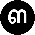  อนุสนธิคำสั่ง ...........(หน่วยงานการศึกษา) ........ ที่.........../..................สั่ง ณ วันที่............. บรรจุและแต่งตั้ง (ผู้สอบแข่งขันได้/ผู้ได้รับคัดเลือก) เข้ารับราชการเป็นข้าราชการครูและบุคลากรทางการศึกษา โดยให้(ทดลองปฏิบัติหน้าที่ราชการ/เตรียมความพร้อมและพัฒนาอย่างเข้ม) 
ในตำแหน่ง .......................  จำนวน.......ราย ปรากฏว่าข้าราชการครูและบุคลากรทางการศึกษาได้ (ทดลองปฏิบัติหน้าที่ราชการ/เตรียมความพร้อมและพัฒนาอย่างเข้ม) แล้ว มีบางรายผลการประเมิน 
ต่ำกว่าเกณฑ์ที่ ก.ค.ศ. กำหนด ไม่สมควรให้รับราชการต่อไป	 อาศัยอำนาจตามความในมาตรา 53 มาตรา 56 และมาตรา 107 (4) แห่งพระราชบัญญัติระเบียบข้าราชการครูและบุคลากรทางการศึกษา พ.ศ. 2547 และที่แก้ไขเพิ่มเติม
* คำสั่งหัวหน้าคณะรักษาความสงบแห่งชาติ ที่ 19/2560 สั่ง ณ วันที่ 3 เมษายน 2560 เรื่อง การปฏิรูปการศึกษาในภูมิภาคของกระทรวงศึกษาธิการ ประกอบกับประกาศคณะกรรมการขับเคลื่อนปฏิรูปการศึกษาของกระทรวงศึกษาธิการในภูมิภาค ประกาศ ณ วันที่ 7 เมษายน 2560 เรื่อง คำวินิจฉัยคณะกรรมการขับเคลื่อนปฏิรูปการศึกษาของกระทรวงศึกษาธิการในภูมิภาค ระเบียบ ก.ค.ศ. ว่าด้วยวันออกจากราชการ
ของข้าราชการครูและบุคลากรทางการศึกษา พ.ศ. 2548 ให้ข้าราชการครูและบุคลากรทางการศึกษา
ออกจากราชการ  จำนวน.........ราย ดังบัญชีรายละเอียดแนบท้ายนี้			  สั่ง ณ วันที่................................. พ.ศ. ...............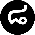 			  		   (ลงชื่อ) ……………………………………						    (………………………………….)					(ตำแหน่ง) ………………………………………..หมายเหตุ		* ให้ระบุเฉพาะคำสั่งที่ออกโดยสำนักงานศึกษาธิการจังหวัด